Р Е Ш Е Н И Еот 17 ноября 2023г.                          рп Усть-Абакан                                 № 44О даче согласия Администрации Усть-Абаканского поссовета на замену ранее предоставленных земельных участков льготной категории граждан В связи с наличием охранного обязательства в отношении объекта культурного наследия федерального значения «Курганный могильник Усть-Абакан-8» и «Курганный могильник Усть-Абакан-9», на основании Приказа Государственной инспекции по охране объектов культурного наследия Республики Хакасия от 28.08.2023г. № 199, соответствии со ст. 29 Устава  муниципального образования Усть-Абаканский поссовет,Совет депутатов Усть-Абаканского поссоветаР Е Ш И Л:1. Дать согласие Администрации Усть-Абаканского поссовета на замену ранее предоставленных земельных участков льготной категории граждан, расположенных в границах кадастрового квартала с номером 19:10:010601.2. Настоящее Решение вступает в силу после его официального опубликования.3. Направить настоящее Решение для подписания и опубликования в газете «ПоссФактум» Главе Усть-Абаканского поссовета Н.В. Леонченко.ГлаваУсть-Абаканского поссовета                                                                   Н.В. ЛеонченкоПредседатель Совета депутатов Усть-Абаканского поссовета                                                                   В.В. Рябчевский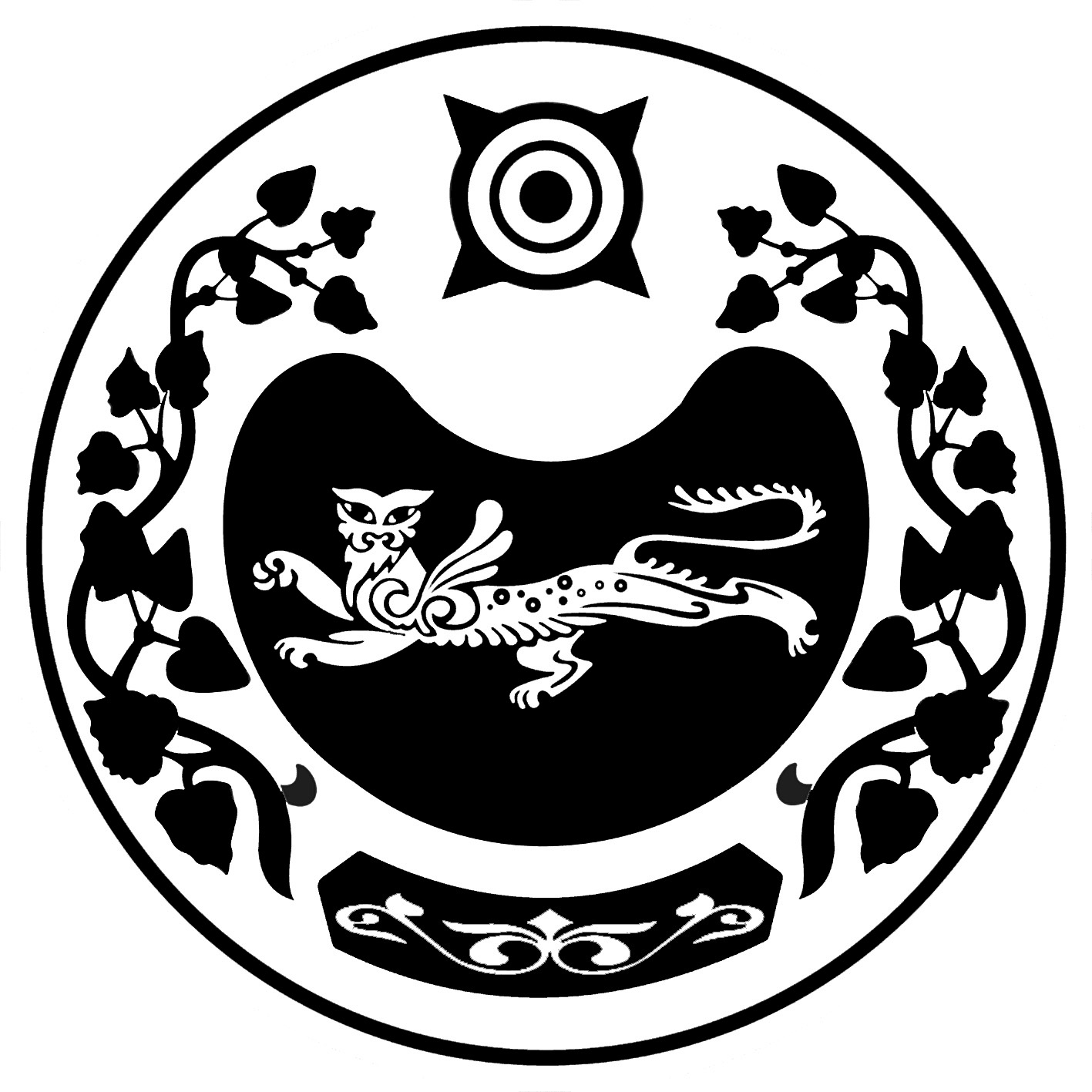 СОВЕТ ДЕПУТАТОВ УСТЬ-АБАКАНСКОГО ПОССОВЕТА